     МБОУ « Ижморская средняя общеобразовательная школа № 1»Культурное наследие Героя Советского Союза М .С. Прудникова                                                            Работу выполнила - Чеботаева Е., ученица 10 класса .                                                            Работу проверила - Шеховцова В.Д., учитель истории.                                                      Пгт.Ижморский,2013 г.                                          СодержаниеI.Введение………………………………… ………………………………с.3II. Культурное наследие Героя Советского Союза М.С. Прудникова2.1. Мемуары о « Неуловимых»……………………………………………..с.2.2. Киносценарии  М.С.Прудникова ………………………………………с.2.3. Частная хроника времён войны   ……………………………………….с.III. Заключение……………………………………………………………...   с.Список источников и использованной литературыПриложениеВведение    Мир неприветливо  встречает наше поколение, рождённое во второй половине девяностых годов двадцатого столетия: экологические, духовно-нравственные проблемы, продолжающиеся войны…    Бесконечная бессмысленная агрессия льётся с экранов телевизоров. Мир виртуальный перекочевал в нашу действительность, которую можно охарактеризовать выражением: «Без войны - война!» На что опереться, в чём искать опору, с кого брать пример? Такими вопросами задаётся часть молодёжи.   Мы с трудом представляем историческое прошлое, связанное с периодом 1941-1945 годов, ведь  из учебников  выброшены  известные нашим родителям имена  героев  Великой Отечественной войны, мы почти не изучаем литературу той эпохи! Я думаю, что  это отрицательно сказывается  на нашем духовном здоровье. А ведь  молодежи  важно воспитываться  в моральном климате памяти – памяти семейной, памяти народной, памяти культурной.    Объектом исследования является культурно-историческое наследие члена Союза писателей СССР, Героя Советского Союза, уроженца Ижморского района, Михаила Сидоровича Прудникова, которому 15 апреля 2013 года исполнилось бы сто лет.   Прудников Михаил Сидорович (1913—1995) — Герой Советского Союза (1943), генерал-майор (1970). С июня 1941 г. — командир пулеметной роты 1-й бригады Особой группы при НКВД СССР, с октября 1941 г. — командир батальона 2-го мотострелкового полка Отдельной мотострелковой бригады особого назначения НКВД СССР. С марта 1942 г. — командир специального отряда НКВД СССР (в тылу противника). С мая 1943 г. — командир батальона 2-го мотострелкового полка Отдельной мотострелковой бригады особого назначения НКВД СССР. С августа 1943 г. — врио начальника штаба Отдельной мотострелковой бригады особого назначения НКВД СССР. С января 1944 г. — начальник 2-го отделения 1-го отдела 4-го Управления НКГБ СССР, а с июля — начальник 2-го отделения 3-го отдела 4-го Управления НКГБ СССР С июля 1945 г. — начальник 2-го сектора отдела «Ф» НКВД СССР, затем начальник 2-го отделения 3-го отдела 4-го Управления НКГБ СССР С ноября 1946 г. — зам. начальника отдела Специальной службы МГБ СССР. В даль­нейшем — на руководящих должностях в системе МГБ—МВД—КГБ СССР. В декабре 1980 г приказом КГБ СССР № 643 уволен с военной службы по ст. 60, п. «а» (по возрасту).    Новизна данной работы заключается в том, что в ней рассматривается творческая деятельность Героя Советского Союза  М. С. Прудникова как советского писателя, киносценариста, отразившего в своих произведениях с документальной точностью становление партизанского движения на  территории Белоруссии ( весна 1942-осень 1943 гг.), ярко высветив роль отряда особого назначения НКВД «Неуловимые». Цели данной работы:-выявление культурного наследия члена Союза писателей СССР, Героя Советского Союза М. С. Прудникова (13 документально-публицистических, художественных  литературных  произведений; киносценариев, театральных пьес ) ;-  осознание значения организации партизанской борьбы на оккупированной вермахтом территории Белоруссии отрядом   особого назначения «Неуловимые»; - воспитание   чувства  благодарности  святому поколению победителей . Задачи:- найти источники информации: книги, интернет-сайты энциклопедий, электронных библиотек, художественных и документальных фильмов; - исследовать документальный фильм «Частная хроника времён войны» , познакомиться с  деятельностью отряда особого назначения НКВД «Неуловимые»;- систематизировать полученную информацию о профессиональной военной деятельности капитана М. С. Прудникова:  а) осень1941-весна1942 годов; б) март1942-осень1943 года;- отдельно выделить и соотнести сюжет книги «Домик в лесу» и сценарий художественного фильма « Оленья охота»;- определить духовно-нравственный вклад писателя М. С. Прудникова   в культурное наследие современной России .  Методы исследования:  частично - поисковый, типологический, историко-теоретический. В данном контексте литература  и искусство (кино и театр) отражают исторические факты с почти документальной точностью. Выработаны ключевые категории анализа литературного процесса — направление, течение, художественный метод, жанр, стиль и др.   В процессе работы я провела обзор источников, в том числе, интернет-сайтов, и литературы. Был составлен следующий перечень культурного наследия М.С.Прудникова :	- «Неуловимые» (1961г.);- «Неуловимые» действуют» (1965г.);- «Разведчики «Неуловимых» (1972г.);- «Домик в лесу» (1978г.); - Операция «Феникс», «Особое задание»	(1980г., 1986г.);-«Пароль получен»	(1980г.);-«Дальний билет»	(1983г.);- «Сигнал в эфире»-«Совещание собирается экстренно» (1986г.)-«На линии огня» (1989г.);- «Страницы чекистской жизни»-«Избранное»  ( М.: Воениздат, 1988г. )  Литературные произведения автора можно отнести к следующим жанрам: по форме-повести, пьесы, рассказы, мемуары;  по содержанию - военный детектив, шпионский детектив времён «холодной» войны.М. С. Прудников является автором и соавтором  сценариев художественных фильмов и телефильмов:1. «Как вас теперь называть»		1985г.2. «Оленья охота»				1980г.3. «Выгодный контракт»			1979г.4. «Частная хроника времен войны»	1977г.С 1979г. в московском театре Советской Армии шла пьеса «Схватка».   Основным источником данного реферата является документально-хроникальный фильм (1977 г.) - «Частная хроника времён войны». Фильм посвящён 35- летию рейда отряда «Неуловимые» под командованием капитана М.С.Прудникова по тылам противника на оккупированную врагом территорию многострадальной Белоруссии. Возможности интернета позволили  посмотреть этот фильм и осуществить виртуальное знакомство с автором фильма и  членами его отряда .   Публикации  1960-1970-х гг. можно условно объединить темой «Неуловимые действуют». Автор  использует  документальность изложения ,точный лаконичный образный стиль . Следует обратить внимание на личную скромность автора. Он восстанавливает минувшие события, отражает подвиг народа.   В 1980 годы -действия  внешней разведки во времена «холодной войны» : « Операция «Феникс», «Особое задание»	(1980г., 1986г.); «Пароль получен»(1980г.);«Дальний билет»	(1983г.); «Сигнал в эфире», «Совещание собирается экстренно» (1986г.).   Таким образом, культурное наследие М. С. Прудникова представляет огромный интерес для современного читателя и зрителя.  Это документ эпохи Второй мировой войны. Нашему поколению необходимо познавать историю не только по учебникам, но и по воспоминаниям ушедшего героического поколения.      Литературное наследие.    Москва... Стадион «Динамо», северная трибуна... Мемориальная доска: «Здесь, на стадионе «Динамо», в суровые дни Великой Отечественной войны, 27 июня 1941 г., из спортсменов-добровольцев были сформированы первые отряды Отдельной мотострелковой бригады особого назначения (ОМСБОН), героически сражавшейся на фронтах и в тылу немецко-фашистских захватчиков.   ОМСБОН известна в нашей стране и за ее пределами героическими подвигами ее солдат и сержантов, офицеров и политработников, проявленными на фронте и особенно в партизанском движении. Об этом говорят сухие цифры и достоверные факты. Вот некоторые из них: за четыре года Великой Отечественной войны в тыл врага  и на фронт было направлено 212 отрядов и групп специального назначения общей численностью 7316 человек. Бригада гордится не только своими Героями Советского Союза, четырьмя Героями Социалистического Труда, тысячами орденоносцев, активно действующими академиками АН СССР, профессорами, докторами и кандидатами наук, заслуженными деятелями науки, лауреатами государственных премий, заслуженными мастерами и мастерами спорта, а каждым (именно каждым) своим солдатом, сержантом, офицером и генералом. Без преувеличения каждый из них личность, а вместе часть той Великой армии, которая избавила человечество от фашизма, сохранила нашу свободу.   Формирование Отдельной мотострелковой бригады особого назначения НКВД СССР проходило в конце июня — начале июля 1941 г. Оно было связано с необходимостью выполнения специальных заданий в борьбе с фашистскими захватчиками, вторгшимися на территорию Советского Союза. После обнародования директивы Совнаркома СССР и ЦК ВКП(б) партийным и советским организациям прифронтовых областей от 29 июня 1941 г. эта общая задача уточняется и конкретизируется. ОМСБОН был призван вести разведывательные и диверсионные действия на важнейших коммуникациях противника, ликвидировать вражескую агентуру, действуя отдельными подразделениями, мелкими группами и индивидуально. Развитие событий выдвинуло еще одну, не менее важную задачу: оказывать всестороннюю помощь в развитии и расширении партизанского движения, создании подполья, сплочении патриотов в тылу врага.В соответствии с этими целями необходимо было создать такое формирование, подобного которому Красная Армия фактически еще не знала. Его подразделениям предстояло действовать не на одном каком-то участке фронта, как это было с другими воюющими частями, а в самых разных местах всех фронтов — от Баренцева до Черного моря, а главное — не только на линии самого фронта, но и далеко за его пределами, вплоть до Берлина.   История ОМСБОНа отражена в книгах  Михаила Прудникова. В 1961 году в издательстве «Воениздат» вышла первая книга автора - «Неуловимые» :- Бригада эта была необычной, и я позволю себе очень кратко рассказать о ней.В начале войны по указанию ЦК ВКП(б) и Верховного Главнокомандования в Москве организовали особую группу отрядов для выполнения специальных боевых заданий. Она состояла в основном из коммунистов и комсомольцев столицы, обратившихся в ЦК ВКП(б) и [5] ЦК ВЛКСМ с просьбой направить их на фронт. Среди добровольцев были студенты вузов, известные спортсмены: братья Серафим и Георгий Знаменские, Николай Шатов, Любовь Кунакова, Николай Королев, Алексей Долгушек, Али Исаев, Виктор Зайпольд, Георгий Иванов, Борис Грачев, Евгений Иванов, Петр Вязоветсков, Валентина Гончаренко, Илья Давыдов, Борис Галушкин, Павел Маркин, Михаил Мдивани и другие.В особую группу влилось также немало иностранных граждан — чехов, поляков, венгров, немцев, итальянцев, испанцев, которые во время нападения на нас гитлеровской Германии находились в Советском Союзе.В сентябре тысяча девятьсот сорок первого года из личного состава группы были сформированы две бригады. В октябре их переформировали в два полка. Затем эти полки были сведены в бригаду, которая получила название «Отдельная мотострелковая бригада особого назначения». Ее командиром стал полковник Михаил Федорович Орлов, комиссаром — капитан государственной безопасности Алексей Алексеевич Максимов, начальником штаба — подполковник Федор Иванович Седловский.Первым полком командовал подполковник Вячеслав Васильевич Гриднев, вторым — майор Сергей Вячеславович Иванов. Наш батальон входил в состав второго полка.Все подразделения бригады выполняли специальные задания Верховного Главнокомандования на фронте и в тылу врага. Они создавали минные заграждения, выводили из строя дороги, добывали важные сведения о противнике. 1Эпизод « Повар»Эта операция имела довольно необычное начало. В один  из ещё предвоенных дней немецкий консул в Москве  очень часто извинялся перед гостями из-за отсутствия своего повара. Выяснилось, что повар совершает длительные прогулки по пригородным лесам…Отлучка повара всегда совпадала по времени выхода в эфир неизвестной коротковолновой радиостанции. Возникло предположение, что наша контрразведка имеет дело с профессионалом высокого класса. Была разработана специальная операция. Шпион был взят с поличным.   Вспоминая об этой операции, автор не указывает имён участников, однако подчёркивает хорошую подготовку оперативной группы.1. « Батальон, которым я командовал, принимал участие в боевых действиях на северо-западном направлении. Это были чрезвычайно трудные, насыщенные огромным напряжением дни.» Осенью - зимой 1941 года в боях под Москвой приходилосьоттачивались боевые методы при диверсионных операциях: наступление и внезапность, приходилось минировать  дороги и поля почти перед самым носом противника…   Как-то батальон минировал шоссе южнее города  Клина. В штаб батальона непрерывно поступала информация от разведчиков  об изменениях обстановки в районе боевых действий…о приближении по шоссе нескольких вражеских танков. «В те дни мы твёрдо знали, что при необходимости будем взрывать фугасы вместе с собой, но приказ командования не допустить врага в Москву выполним.»    Вот так почти что буднично Михаил Сидорович отмечает готовность поколения 1940-х годов  отстоять Родину от врага, не предполагая тогда, что в 1990-е - другие разрушат идеалы ,погубят нашу страну ! СССР – многонациональное государство. Дружба между народами ковалась и на полях сражений.  Прудников  выделяет бойца – спортсмена Шалву Чихладзе ( чемпиона СССР по классической борьбе). В списках личного состава ОМСБОНА появился в октябре 1941.Сын стекольщика из Кутаиси, Шалва доказал, что умеет побеждать не только на ковре. Когда в обе ноги был ранен командир роты старший лейтенант Мальцев, Чихладзе вынес его из - под обстрела на руках. В бою на шоссе под Клином он лично подорвал два танка. О характере этого замечательного человека говорит и такой факт. В следствие тяжёлого ранения он пролежал в госпитале более года и был признан врачами инвалидом, Шалва вернулся в строй , а потом в большой спорт и в 1946 году снова стал чемпионом СССР, а  в возрасте сорока четырёх лет был удостоен 1.Прудников М.С. На линии огня. М., 1989, с.3-52 . Прудников М. С. Неуловимые. М.,  1961. -Книга на сайте: http://militera.lib.ru/memo// серебряной медали на Олимпиаде в Хельсинки.   Из официальной биографии писателя следует, что в 1953 году он окончил Военную юридическую академию. Занимался преподавательской деятельностью, готовя будущих офицеров госбезопасности и пограничных войск. На короткое время был назначен начальником разведки Главного Управления Пограничных войск СССР. В 1970 году ему было присвоено звание «генерал-майор». С 1980 года – в отставке.  Именно на этот период приходятся публикации Героя Советского Союза М.С. Прудникова как писателя. В 1967 году он был делегатом IV съезда Союза Писателей СССР.   За пять лет до этого  «Неуловимые» были изданы в 1961 году в Военниздате тиражом 115000 экземпляров. Содержание состоит из тринадцати глав с характерными названиями:-  Дальняя дорога . На той стороне . Хутор Забелье . Чумы в лесу . Первая весна. Зарево над Полоцком . Наши ряды растут . Таких не сломить . У нас — уже бригада . Кольцо прорвано .Помощников находим всюду . За строками боевых донесений . Во имя жизни .   Это первая публикация о героической группе «Неуловимые», состоявшей из 28 мужчин и одной девушки. В марте 1942 года они совершили рейд по тылам противника на оккупированную территорию северо-восточной Белоруссии. Их цель – организация партизанского движения, объединение усилий подпольщиков и партизан.О том, что задание «Неуловимые» выполнили ,М.С. Прудников писал:- За четыре с половиной месяца маленькая группа, перешедшая в начале марта линию фронта, увеличилась в десятки раз.Теперь у нас было шестнадцать отрядов общей численностью более двух тысяч пятисот человек.Примерно в середине июля мы сообщили об этом по радио в Москву. Руководство поздравило нас с успехом и предложило объединить все отряды в бригаду под тем же названием — «Неуловимые».   Мне присвоили звание майора и назначили командиром бригады. Комиссаром утвердили Бориса Львовича Глезина, начальником штаба — Алексея Николаевича Кривского, начальником разведки — Павла Алексеевича Корабельникова. Кроме двух с половиной тысяч партизан, бригада имела резерв — более девятисот человек.Что представлял собой этот резерв?    В каждом населенном пункте нашей зоны у нас имелись надежные помощники. Мы их пока не брали в отряды из-за недостатка оружия. Были и другие причины, не позволявшие нам принимать в ряды партизан всех, кто хотел бороться против оккупантов. Нельзя было совсем «оголять» деревни. Кому-то следовало находиться на месте, вести хозяйство (обрабатывать землю, ухаживать за скотом, который кое-где удалось спрятать от гитлеровцев), чтобы иметь продукты питания для себя и помогать партизанам.   Крестьяне, находившиеся в селах, пренебрегая опасностью, оказывали нам огромную помощь. И не только материальную — продуктами, одеждой, обувью. Сотни людей, подчас целыми семьями, участвовали в боевых операциях, выполняли ответственные поручения.   Невозможно перечислить фамилии всех чудесных людей, с которыми довелось нам встретиться на партизанских дорогах Белоруссии. Вот некоторые примеры мужества и самоотверженности местных жителей, не состоявших в партизанских отрядах.   Восемнадцатилетняя комсомолка Вера Хмылева из деревни Пылевщина часами, сутками сидела в овраге, в кустах, следя за передвижением немцев, а затем, рискуя жизнью, пробиралась в штаб отряда и предупреждала о грозящей опасности.Однажды Вера заметила около пятидесяти гитлеровцев, которые поспешно уходили из партизанской зоны. Встретив группу возвращавшихся с задания разведчиков, она посоветовала им пересечь дорогу фашистам. — Это ничего, что немцев в пять раз больше, чем вас, — сказала девушка. — Пойдемте скорее. Я знаю, по какой тропке они идут и откуда удобно на них напасть.Разведчики залегли в густом кустарнике, куда их привела Вера, и с близкого расстояния внезапно открыли по гитлеровцам огонь. Больше половины фашистов осталось на поле боя. Остальные бежали. Но в этой схватке отважная комсомолка была тяжело ранена и потеряла сознание. Партизаны сделали из ветвей носилки и осторожно понесли ее в деревню. Бойцы бережно доставили Веру домой. Но ничто не могло ее спасти: рана оказалась смертельной. Замечательная девушка скончалась на руках у матери. Хоронили Хмылеву с воинскими почестями. Долго в скорбном молчании стояли мы над могилой юной патриотки, отдавшей жизнь за счастье народа.1.Прудников М.С. Неуловимые. М., 1961 ,с.116.Верину мать, простую женщину, вырастившую такую бесстрашную дочь, все партизаны стали называть матерью. Мне казалось, что это сердечное участие в какой-то степени облегчало ей тяжесть утраты.   В главе  «Таких не сломить!» автор  рассказал  о том,  что из себя представлял нацистский оккупационный режим для жителей Белоруссии. Я приведу отрывок дословно, чтобы те, кто прочитает это, подумали, какой страшной ценой для нашего народа далась эта Победа.   «Над  отцом, матерью и сестрой нашего партизана Алексея Павловича Янусова палачи учинили зверскую расправу. Они потребовали от Янусовых рассказать все, что им известно о партизанах. Но мужественные патриоты не проронили ни слова. Тогда немцы посадили их в погреб.  На другой день два фельдфебеля вывели арестованных на улицу и на глазах у отца и матери стали избивать их дочь Акулину резиновыми палками, специально изготовленными в Германии для расправы с советскими людьми. Офицер наблюдал за экзекуцией, откинувшись на спинку стула и аппетитно затягиваясь ароматной сигаретой.  Но отец и мать молчали. Стиснув зубы, молчала и Акулина. Когда от нестерпимой боли она теряла сознание, ее приводили в чувство, обрызгивая водой. И снова в воздухе мелькали резиновые палки. И снова та же гнусная улыбка.— Папа-мама, ай-ай, некарош. Будем говориль?..Потом по приказу гестаповца град ударов обрушился на стариков. А офицер обратил свой взор на едва живую Акулину.— Девочка некарош. Не жалейт папа-мама. Будем говориль?Еще день — новые пытки. Девушку вывели и посадили так, чтобы отец и мать видели ее обнаженную спину. Девичья спина была изуродована: исколота, изрезана, вспухла от ран. А где же длинные косы Акулины? На голове у нее почти не осталось волос. Мать закричала, закрыла лицо руками.— Сачем так? — гестаповец улыбнулся. — Мама надо смотрейт на дочка. — И он кивнул своим помощникам. Те бросились к старухе, оторвали ее руки от лица.Но и от этих страшных мучений не дрогнули сердца патриотов.— Нох айн момент! — Офицер вскочил со стула, театрально поднял руку и что-то скомандовал своим подручным.Один из них взял девушку за плечи, а другой стал поворачивать ее голову в сторону.— Красивый головка, — сказал гестаповец. — Будем поворачивайт, пока папа-мама не будет говориль.Однако все по-прежнему молчали.— Капут! — с пеной у рта закричал палач.Раздались три выстрела. Мучения кончились.   Пусть запомнит читатель этих гордых советских людей из маленькой белорусской деревни Поташенки — Акулину Павловну, Павла Васильевича и Марию Семеновну Янусовых. Непоколебимой стойкостью своей они заслужили бессмертную славу».1.«Разведчики Неуловимых». Эта повесть вышла в издательстве «Советская Россия»  в  1972 году. М. С. Прудников более подробно, во всех деталях описывает ситуации, когда помощь партизанам оказывали местные жители – подпольщики, связные, разведчики.«Бесценна помощь разведчиков в боевой обстановке, - писал Прудников, - нет или почти нет таких оперативных задач, которые можно было бы решать исключительно силой оружия.» Бывший партизанский командир с гордостью вспоминал о том, что «разведчики пользовались доброй славой.» 1.    Сотни, тысячи патриотов,  живших в оккупированных городах и селениях помогали «Неуловимым» решать очень сложные разведывательные и боевые задачи. Они распространяли партизанские листовки, газеты, вели пропагандистскую работу среди местного населения, организовывали побеги военнопленных из лагерей смерти, взрывали склады с вооружением, закладывали мины в немецкие эшелоны, направляющиеся к линии фронта.  Прошло более семидесятилетий с той войны, а  предо мной оживают девушки-комсомолки, разведчицы, рисковавшие жизнью своей, чтобы мы сегодня могли жить: Анна Смирнова, Татьяна Мироненко, Александра Вайнонен, Лилия Костецкая, Вера Смирнова. Вот Анна Смирнова: « Из-под косынки выглядывает чёлка. Большие серые глаза, платье в цветочках, синий жакет, парусиновые туфли. Родилась в деревне Боровуха Полоцкого района».  Девушка добровольно работала в немецкой комендатуре, добывали настоящие документы, спасала военнопленных, направляя их в отряд .1.Прудников М.С. Неуловимые. М., 1961 ,с.117.Александра Вайнонен. Её война застала в Белоруссии, хотя родных и близких у неё здесь  не было. Девушка брела от деревни к деревне, пока её не приютила женщина, у которой дочь угнали в Германию. Шура  владела немецким языком и для партизан выполняла важные задания. Однажды её схватили, продержали в тюрьме 70 дней, пытали, выпустили, думая, что она приведёт к партизанам. Девушка-комсомолка  никого невыдала – её повели на расстрел. Однако она чудом выжила, выбралась из груды мёртвыхтел и кое-как доползла до партизанской тропы. 1.   Татьяна Мариненко. В первые месяцы оккупации Таня по поручению Полоцкого подпольного райкома партии записывала сводки Совинформбюро (у нее в доме был спрятан радиоприемник) и распространяла их среди населения. « Когда в районе Полоцка появились мы, Мариненко связалась с нами и стала выполнять наши задания. Под видом торговки она нередко проникала в немецкие гарнизоны и приносила важные сведения.Таню выдал предатель. Ее вместе с четырнадцатилетним братом Лазреном( 14 лет), который помогал сестре в подпольной работе, арестовали и доставили в Большие Жарцы, где располагался в те дни штаб карательной части.   Начались допросы. Гитлеровцы надеялись получить от Тани сведения о партизанах и о подпольном райкоме партии. Они обещали не только сохранить ей жизнь, но и выдать крупную сумму денег, если она расскажет все, что знает. Но девушка отвечала:  « Я ничего не знаю». Тогда фашисты стали пытать подпольщицу. Трое суток они подвергали Таню страшным истязаниям. Но она молчала. Один из гестаповцев, пытавших девушку (впоследствии он попал в руки наших партизан), рассказывал, что стойкость Мариненко произвела впечатление даже на видавших виды палачей. Девушку расстреляли.Женщина ,сидевшая вместе с Татьяной, выполнила просьбу девушки и записала на одном куске материи имя предателя и фамилии нескольких  полоцких подпольщиков, которым угрожала опасность, а на другом — наказ старшему брату Тани — Калистрату: «Бей гадов до победного конца!». А «записки» женщина, выпущенная вскоре на свободу, сумела сохранить и передала Калистрату — командиру отделения разведчиков одного из наших отрядов. Подпольщики были предупреждены и избежали ареста.» 2. 8 мая 1965 года Татьяне Мироненко посмертно было присвоено звание Героя Советского Союза.1.Прудников М.С. Разведчики «Неуловимых». М., 1972, с.142. 2. Прудников М.С. Разведчики «Неуловимых». М., 1972  ,с.146.Потерпев неудачу в борьбе с партизанами, убедившись в бесплодности своих попыток уничтожить их, гитлеровцы с еще большей жестокостью обрушились на мирных жителей. Снова заполыхали деревни, начались массовые расправы с населением. В Мемуарах «Неуловимые» Михаил Сидорович вспоминал: - На моем столе — фотография девочки с косичками, в форменном ученическом платье. На обороте фотокарточки надпись: «Таня Кузьменко. Ученица 8 класса. Полоцкий район. Деревня Большие Жарцы. 1959 год».1.   Таня — одна из немногих оставшихся в живых жителей этой деревни, в которой фашисты учинили чудовищный разбой. Девочке был тогда всего один год от роду, и она не может помнить, что произошло. Ворвавшись в Большие Жарцы, гитлеровцы начали обливать бензином и поджигать дома и сараи. Тех, кто, спасаясь от пожара, выбегали на улицу, каратели расстреливали.  Агафья Евстафьевна Смирнова вынесла из охваченной пламенем избы своих детей Марию и Ваню. Положив ребят, завернутых в одеяло, на снег, мать вернулась в горящую хату, чтобы взять теплую одежду. Когда Смирнова выскочила из огня, гитлеровский бандит подкосил ее очередью из автомата. Мать Тани Кузьменко тоже была убита. Девочку, лежавшую в луже крови рядом с мертвой матерью, подобрала потом оставшаяся в живых соседка. Всего в Больших Жарцах фашисты расстреляли и сожгли девяносто четыре человека. Такие же преступления палачи совершили в деревнях Смоляги, Сухой Бор, Зеленки, Черная, где было уничтожено более двухсот человек.Еще сильнее зверствовали гитлеровцы в Освейском районе. Там во многих селах не осталось ни одного дома. В одной деревне каратели загнали в школу несколько сотен жителей, закрыли двери, забили окна досками и подожгли здание. Все запертые в школе сгорели. Гитлеровцы производили также облавы и массовые аресты. Им удалось выследить и задержать нескольких подпольщиков, в частности восемнадцатилетнюю комсомолку Веру Смирнову, которая работала прачкой в комендатуре Боровухи-1-й и передавала нам много ценных сведений. Вера была сестрой Анны Наумовны Смирновой, выполнявшей наши задания в Полоцке. Арестованную девушку привезли на расстрел в Боровуху-2-ю. Полицейские пригнали сотни жителей, заставляя их смотреть на расправу с юной подпольщицей .Вера шла на казнь с гордо поднятой головой.— Смотрите, товарищи, — крикнула она, — как эти выродки расправляются с нами! Но это им не поможет! Никогда советские люди не будут рабами! — Потом повернулась к палачам: « Не быть вам хозяевами на советской земле! Вас сотрут, уничтожат! Меня вы1.Прудников М.С. Разведчики «Неуловимых», М., 1972,с.34.убьете, но за моей спиной встают тысячи других! Умираю за Родину! Умираю за жизнь! За то...» Раздалась очередь из автомата. Бесстрашная патриотка упала на землю.    Без предательства и человеческой низости не обошлось на той великой войне. М. П. Прудников отмечал:-На временно оккупированной советской территории имелось много фашистских разведывательных и карательных органов.Гитлеровцы стремились взять под контроль каждый километр захваченной советской земли. «Новый порядок» насаждали особые команды, жандармерия, полиция безопасности (гестапо) и служба безопасности, которые имели свои филиалы во всех городах, районах, крупных населенных пунктах.  Руководящий центр карателей и шпионов, орудовавших в Белоруссии, находился в Могилеве. В этом же городе свирепствовала особая команда 8 во главе со штурмбаннфюрером СС Рихтером. Ее отделения дислоцировались в Бобруйске, Орше, Гомеле, Клинцах, Кричеве. В Витебской области действовала особая команда 9, состоявшая из штурмовых и охранных отрядов. Ее начальник оберштурмбаннфюрер СС Вибенс был очень доволен своими филиалами в Полоцке, Невеле, Суроже и Борисове, которые жестоко преследовали и истребляли советских людей. «Оккупанты пытались пополнять свои кадры провокаторов, убийц и шпионов местными людьми. И находились негодяи, которые шли к ним на службу. Об этом очень горько писать, но нельзя уходить от жизненной правды. То было время грандиозных потрясений, величайших испытаний человеческого духа. Как никогда прежде, проявлялась вся кристальная честность, все благородство, вся совесть и гордость народа.  1.И вместе с тем из темных нор выползали наружу подлость, измена. Их было немного, совсем немного, этих презренных предателей, но все же они были.»    Выискивая таких отщепенцев — в основном из числа уголовных преступников и бывших кулаков, — гитлеровцы обучали их в полицейской школе. Они, например, стучались ночью в дома, расположенные на окраине города, и выдавали себя за партизан. Тех, кто встречал их радушно, жестоко избивали и арестовывали.   Бригада «Неуловимые» действовала в тылу врага до конца июля тысяча девятьсот сорок четвертого года. Когда в октябре сорок третьего года соединения Прибалтийского и Калининского фронтов освободили город Невель и подошли к Витебску, бригада, ведя ожесточенные бои с противником, совершила тяжелый переход в Западную Белоруссию. Расположившись в Налибокской пуще, партизаны продолжали совершать диверсии и громить вражеские гарнизоны. В частности, были уничтожены крупные гарнизоны в местечке Юратишки и на железнодорожной станции того же названия. Разведчики установили связь с советскими летчиками — военнопленными, которые работали на аэродроме в городе Лида и мечтали вырваться из фашистской неволи. Затем был организован перелет этих летчиков на немецких самолетах в расположение бригады.1.    На протяжении шестнадцати  лет послевоенной жизни Михаил Сидорович Прудников вынашивал идею написания отдельной книжки для детей о партизанской борьбе в тылу врага. И  ,наконец, пятого июля 1977 года такая книга была сдана в набор. В 1978 году в издательстве «Детская литература» 75- тысячным тиражом она была выпущена под названием «Домик в лесу. Записки партизанского командира».   В начале сорок третьего года, находясь в разведывательной поездке, далеко от штаба бригады, я получил донесение от командира отряда Комлева. Он сообщал, что выбил фашистов из деревни Быковщина, Ветринского района, и хочет срочно поговорить со мной по очень важному делу.Мы встретились в условленном месте. И Комлев с глубоким волнением и озабоченностью рассказал мне вот что. Оказывается, в Быковщине был детский дом. В начале июля сорок первого года его попытались эвакуировать. Все дети вместе с директором и воспитателями выехали на подводах в направлении Витебска. Но в городе Городок их догнали наступавшие гитлеровские войска. Пришлось вернуться назад. Ребята остались в оккупации. Когда партизаны выгнали фашистов из Быковщины, Комлев сразу направился к детскому дому. На крыльце его встретила молодой врач Зоя Васильевна Михайлова. (В сорок первом году она окончила четыре курса Минского медицинского института и находилась летом в Быковщина, у родителей, которые работали в детском доме. Девушка решила помочь ребятам пережить суровое время.)В доме, заполненном детворой, было тихо — никакого шума, ни разговора, ни смеха. В комнатах на грязных матрацах — без подушек, одеял и простыней — лежали укрытые лохмотьями мальчики и девочки с восковыми лицами, тонкими высохшими ручонками и утонувшими в глубоких ямках глазами. При появлении Михайловой дети зашевелились.1.Прудников М.С. На линии огня. М., 1989,М., с.58.— Ой, ой! Головка болит! — тоненьким голоском застонала маленькая девочка, пытаясь встать на колени. Но у нее не хватило сил, она комочком упала на жесткий матрац.Врач подбежала к бедняжке, перевернула ее лицом вверх, накрыла, успокоила:— Это скоро пройдет, скоро... — И снова взглянула на Комлева. В ее глазах он прочел надежду и твердо решил: да, это обязательно должно скоро пройти.— Тетя Зоя, поднесите меня к окошку, — попросил мальчуган лет шести. — Там, наверно, солнышко.Девушка взяла ребенка на руки. Коснувшись руками стекла, он улыбнулсяВ одной из комнат ребята встретили таким известием:— Тетя Зоя, а Ваня и Петя все спят и спят. Мы их будим, а они не просыпаются.Зоя Васильевна бросилась к Ване и Пете. Опустив голову, застыла на местеВрач проводила командира отряда в маленькую комнату  и рассказала вкратце трагическую историю детского дома. Фашисты начисто ограбили ребятишек: вывезли имущество, забрали продукты. Детей старше двенадцати лет отправили в Германию, остальных обрекли на голод и вымирание. Когда ребята могли еще ходить, мы посылали их по деревням. Принесут куски хлеба, ну и делим поровну. А теперь почти никто уже ходить не может — сами видели... Да и собирать нечего. В селах фашисты все забрали. Доедаем последние крошки. На той неделе к нам из Полоцка привезли еще пятьдесят малышей: родителей угнали в Германию. Вот так и живем, — с душевной болью заключила девушка. Белья нет. Лекарств тоже. А у нас двести пятьдесят детей... Осталось двести пятьдесят. Было намного больше.Мне казалось, что война, партизанская жизнь выработали у меня некоторый иммунитет против сильных впечатлений. Сколько уже пришлось видеть людского горя, страданий на оккупированной гитлеровцами советской земле! Но сообщение Комлева потрясло меня. Я представил себе глаза ребят, смотревших на него с надеждой... Да, надо обязательно помочь детям. Но где взять продукты, одежду, одеяла?..Я вспомнил, что, по сведениям, полученным от разведчиков-подпольщиков, в селе Луначарское местные полицаи навезли к себе в избы много отобранного у населения добра. Мы с Комлевым, посоветовавшись, решили покарать грабителей и передать награбленное ими в детский дом. В Луначарском размещалась банда полицаев по главе со свирепым убийцей Бейгулой. Они совершили немало преступлений. В частности, Бейгула и его подручные Николай Лукашенок и братья Гладыши выследили, арестовали и передали в руки гестаповцев старую женщину из деревни Кравченки Ирину Васильевну Наумчик, которая помогала партизанам.Фашисты зверски пытали Ирину Васильевну, заставляя ее выдать других подпольщиков. Но славная патриотка не проронила ни слова. Ничего не добившись, гитлеровцы приказали расстрелять Наумчик. Полицаи отвезли ее в Кравченки и убили на окраине деревни. Три дня лежала сраженная автоматной очередью женщина на обочине дороги. Бейгула не разрешал ее хоронить. Лишь на четвертые сутки, ночью, родственникам убитой удалось тайно предать труп земле.   Вернувшись в свой лагерь, Комлев провел совещание. На нем были начальник разведки отряда Петр Тишкевич, Николай Белоусов, командир соседнего отряда Николай Федоров, комиссар Иван Верхогляд и другие.И вот субботним утром три десятка бойцов во главе с Федоровым и Верхоглядом двинулись к Луначарскому, расположенному на высоком берегу Западной Двины... партизаны уничтожили полицейских – предателей Родины.   Через несколько часов во дворе школы стояли подводы с мукой, салом, солью, обувью, мануфактурой, одеялами, бельем, одеждой, обнаруженными в погребах, чуланах, на чердаках. Под одобрительные возгласы обоз двинулся в лес и тайными тропами направился в Быковщину. Вечером подводы подкатили к детскому дому. Федоров рассказывал потом: - никогда еще не сияли такой радостью лица партизан. И в самом деле: есть ли более дорогое сердцу советского человека, чем сознание того, что, рискуя своей жизнью, он спасает сотни детских жизней! Великий праздник был в детском доме в те дни. 1.   Главные герои книги - Петя, Орлик, Женя, Люся…Они были пионерами, сражались, как могли с фашистами: спасали маленьких детдомовцев  от смерти, ходили в разведку… В послесловии   повести «Домик в лесу» Михаил Сидорович писал: « Когда я пытаюсь осмыслить всю свою партизанскую жизнь, все боевые дела, совершённые бригадой «Неуловимых» в тылу врага, то откровенно скажу, что самое дорогое воспоминание  1.Прудников М.С. Неуловимые. М., с.193.    В послесловии  повести «Домик в лесу» Михаил Сидорович писал: « Когда я пытаюсь осмыслить всю свою партизанскую жизнь, все боевые дела, совершённые бригадой «Неуловимых» в тылу врага, то откровенно скажу, что самое дорогое воспоминание  тех тревожных и неизгладимых из памяти лет – это не сотни пущенных под откос поездов, не тысячи уничтоженных гитлеровцев, а те ребятишки, которым наши партизаны вернули жизнь, солнце, улыбку…»  1.    Таким образом, завершая  повествование о подвигах бригады «Неуловимых», Михаил Сидорович Прудников выполняет лично перед собой поставленную задачу – рассказать советскому народу о деятельности небольшой группы НКВД (29 человек), о партизанском движении на территории Белоруссии, о комсомольцах и коммунистах  полоцкого подполья. Завершая большую поисково-исследовательскую работу, писатель не подозревал, что тайная война против СССР будет продолжена.    Историки считают, что холодная война началась весной 1946 года. Этому периоду посвящена книга  Операция «Феникс» ( 1972 г.). Девятнадцать глав    посвящены контрразведчикам, их трудной борьбе против происков зарубежной агентуры. В книге показаны коварные приемы и методы империалистической разведки, основанные на эгоизме, алчности, беспринципности. Автор рисует привлекательные образы наших контрразведчиков, с честью и славой выполняющих свой долг.1.Прудников М.С. Домик в лесу. Записки партизанского командира. М.1978, с.159.    1 июня  1965 году на киностудии « Мосфильм»   состоялась премьера  кинофильма         « Как вас теперь называть?». Постановка  режиссёра  Владимира Чеботарёва.  Кинолента посвящена героическим разведчикам ( чекиста) накануне двадцатилетия Победы В Великой Отечественной войне. Сценаристы: Юрий Лукин, Михаил Прудников, Владимир Чеботарёв; оператор: Игорь Слабневич , композитор Вениамин Баснер, художник Евгений Серганов.  В киноленте снимались известные  актёры:  Владислав Стржельчик в роли фашистского генерала Готтбурга, Михаил Глузский – командира партизанского отряда, Лариса Голубкина –  советской разведчицы Лидии Костюк ,Владимир Самойлов – бежавший военнопленный, Ефим Копелян – шеф гестапо и т.д.   В основу сценария были положены реальные события 1942-1943 гг. Во время паники при взрыве нефтебазы в Полоцке  советский разведчик (бельгийский повар немецкого ресторана) ознакомился с секретными документами генерала фон Рогге. Это была немецкая карта- план операции « Зубр». Устроив взрыв на кухне,  воспользовавшись замешательством, разведчик очень быстро отснял на микроплёнку важный документ. Немало усилий приложил эсэсовский генерал Готтбург, прежде чем обнаружил, что под маской ресторанного повара-бельгийца скрывается опытный советский разведчик. Партизаны получают микроплёнку и пересылают её в Москву. Важная фашистская операция сорвана. Многие участники событий рискуют жизнью. Так Лида Костюк ,работая в немецкой канцелярии просит капитана Миллера  устроить подписи на документах (аусвайсах)  для бывших военнопленных и партизан, подпольщиков. Её выдал внедрённый агент ( «Сизов»).Девушку повели на казнь, но она прыгает с моста в воду. По фильму непонятно – выжила ли Лида? Кинофильм начинается и заканчивается кадрами парада на Красной площади ,посвящённому  9 мая. Мы видим высокого военного, который заметил в толпе когда-то знакомого по Полоцку генерала, только в СССР он прибыл пол видом латино-американского туриста…Последний кадр – для размышления .Советский зритель это понимал – идёт «холодная война», война разведок продолжалась!   17 июня 1980 года состоялась премьера четырёхсерийного  телевизионного детективного фильма «Выгодный контракт». Фильм был снят на киностудии имени Довженко  режиссёром Владимиром Соловьёвым. Одним из авторов сценария был М. Прудников.    Сотрудники Одесского уголовного розыска и КГБ совместными усилиями ведут слежку за особо опасными преступниками-валютчиками, которых использует иностранная фирма, пытающаяся навязать Внешторгу невыгодную для СССР сделку. В сериале снимались известные актёры: Алексей Эйбоженко,  Александр Лазарев (старший), Александр Пороховщиков, Александр Голобородько,  Раиса Недашковская.   В апреле 1982 года состоялась кинопремьера  фильма «Оленья охота». Режиссер - Юрий Борецкий, сценарист- Михаил Прудников,  оператор- Александр Масс, композитор- Евгений Птичкин. Производство: Киностудия им. Горького. Жанр – военная драма. Актеры: Александр Яковлев, Николай Гринько, Михай Волонтир, Всеволод Сафонов, Михаил Жигалов, Евгения Сабельникова, Фёдор Сухов, Игорь Пушкарёв, Георгий Назаренко, Петр Ламан, Александр Голобородько, Юрий Кулик , Владимир Шихов, Дмитрий Писаренко.Об этом кинофильме хотелось бы написать подробнее. По сценарию:-Весна 1942 года. Эшелон с эвакуировавшимися детьми из Двинского детского дома попадает под бомбардировку гитлеровцев. После налета дети оказываются на оккупированной территории в районе действий белорусского партизанского отряда. Для обнаружения народных мстителей фашисты решают использовать детей…   Если прочитаны книги М. Прудникова, которые я упоминала выше, то отчётливо понимаешь, что командир партизанского отряда вовсе не Трубников, а Прудников. Это фильм о детском доме на Быковщине. Перед нами яркие запоминающиеся кадры : голодные плохо одетые дети покидают деревеньку, приютившую их на зиму. Там жителям самим нечем питаться. Дети возвращаются на Быковщину, где их никто не ждёт, дом разрушен, ограблен. Фашисты стали выманивать партизан из леса. В качестве приманки использовали нечастных детей. М. С. Прудников  в 1961 году писал:-Я видел много горя и страданий на захваченной врагами земле, знал, что такое холод и голод, самому приходилось всё это сполна испытать. А тут дети, маленькие дети. Из Москвы пришёл приказ о том, что спасение детей считать своей боевой задачей.»   В кинофильме много эпизодов, опирающихся на реальные события времён войны . Ценою собственной жизни партизаны спасали детей. Интересен эпизод о том, как партизаны снабжали ребят продуктами питания .Бойцы вырыли в лесу неподалёку от детского дома, шесть подземных кладовых, обложили их ветками, надёжно замаскировали. Эти склады постоянно пополнялись. Немцы о них ничего не узнали. В детский дом фашисты наведывались часто.  Детей прятали, особенно, еврейских - Берту, Симу, пятилетнюю Клару. С ребятами были взрослые воспитательницы - Ольга и Зоя. После очередного налёта забрали повариху и всё, что она приготовила детям. Большая удача, если детям выдавали по   две картошки и ломтик хлеба, по кусочку сахара. По книге - повариху убили. В фильме этого эпизода нет. Михаил Сидорович  посвящает этот киносценарий сорокалетию спасения детдомовцев. Кинофильм смотришь на одном дыхании, понимая, что все события происходят на оккупированной немцами территории, партизаны совершили подвиг!   1977 год. Прошло ровно 35 лет со дня рейда отряда «Неуловимые». На экраны вышел документальный фильм - « Частная хроника времён войны». Сегодня эти кадры бесценны. Михаил Сидорович от первого лица неспешно ведёт рассказ о событиях 1942-1944 годов. Очень подробно кадр за кадром восстанавливается история  одного из отрядов НКВД под кодовым названием «Неуловимые». Он показывает свою командирскую сумку, в которой хранился дневник, который он вёл, записывая очень коротко, порой одним  лишь словом, важное событие минувшего дня… Он не знал, что судьба ему позволит остаться живым и рассказать  потомкам о том, какой ценой завоевано счастье просто жить. Не перестаю удивляться скромности бывшего партизанского командира – о себе почти ни строчки, но о тех, с кем воевал , Прудников говорит с большой любовью, уважением. Фильм показывает встречу с однополчанами, пионерами, жителями белорусских сёл и деревень. Его лучистые добрые глаза передают огромную волю. Вся  его  жизнь была наполнена смыслом – победить врага пусть даже ценой собственной жизни! Сороковые, роковые, свинцовые, пороховые они прожили более, чем достойно. ЗАКЛЮЧЕНИЕ      Культурное наследие Героя Советского Союза Михаила Сидоровича Прудникова, члена Союза писателей СССР и киносценариста посвящено событиям, связанным с историей формирования бригады « Неуловимые» : написаны книги, поставлены фильмы.Характерная черта всех произведений – публицистичность, документальность. Я бы отметила – фото-документальность .Читая его книги, ярко, как в кино, представляешь суть событий, дыхание холодящей опасности.  Все его герои, очень простые, обыкновенные советские люди, навсегда вписаны им в человеческую память . Писатель часто ссылался на высказывание антифашиста-  патриота, Юлиуса Фучика : « Герой – это человек, который в решительный момент делает то, что нужно делать в интересах человеческого сообщества». Работая с информацией, с удивлением обнаружила, что в Белоруссии сохранилась пионерская организация. В 2004 году по инициативе ветеранов был установлен Памятный знак, погибшим  воспитанникам и  учителям школы- интерната (д.Быковщина) . Ветринская школа-интернат (д.Быковщина) носит имя героя Советского Союза М.С.Прудникова. В день рождения героя (15 апреля) в пионерской дружине Ветринской школы-интерната традиционно  проводятся  читательские конференции «Феникс» по его книгам . 95 московская школа сохранила музей, посвящённый памяти «Неуловимых». Об этом я узнала из интернет-сайта. На Колыонской школе установлена мемориальная доска о том, что в ней учился Герой Советского Союза М. С. Прудников.СПИСОК ИСПОЛЬЗОВАННОЙ ЛИТЕРАТУРЫ1.Верховцева З.П. Вместе сражались за Родину: освобождение Белоруссии.-Кемерово:Кузбассвузиздат,2004.-с.76-77: фото.2.Всекузбасская Книга Памяти.т.6. 1996.3.Герои Советского Союза.-М.:Воениздат,1984.- с.1614.Ижморскому району -80 лет.- Ленинск- Кузнецкий,2004.-с.175-179.5.Прудников М.С. Домик в лесу: Записки партизанского командира.-М.: «Детская литература»,1978.6.Прудников М.С. Неуловимые : Военные мемуары.-М.,1964.7.Прудников М.С. Неуловимые действуют.- М. :Воениздат,1965.8.Прудников М.С. Операция «Феникс»: Повесть.-М. :Воениздат,1975.9.Прудников М.С. Особое задание.- М. : Молодая гвардия,1986.10.Прудников М.С. Пароль получен.- М. : Политиздат,1980.11.Прудников М.С. Разведчики «Неуловимых». -М.: Советская Россия,1972.12.Прудников М.С. Совещание собирается экстренно.: М.:Воениздат,1979.13.Прудников М.С. Дальний билет.-М.,1983.14.Прудников М.С. Сигнал в эфире.15.Прудников М.С. На линии огня.-М.: Советская Россия,1989.16.Прудников М.С. Избранное: повести.-М.: Воениздат,1988.17.Скорбин Б. Комбриг «Неуловимых»// Люди легенд: Вып.2-М.,1966.18.Чекисты Кузбасса.1943.-2003 г.: Страницы истории/ Сост .Онищенко В.В.- Кемерово,2003.-с.116.Публикации в прессе1.Герой Советского Союза генерал-майор Прудников // Земляки. 2000.- № 21.2.Карпинец А. Герои – наши земляки: Командир неуловимых // Кузбасс.- 2005-22 июня.3.Окишев В., Малаховский С. Легендарный «Неуловимый» // Кузбасс.- 1986.- 22 июня.4.Прудников М.С. «Неуловимые» действуют // Комсомолец Кузбасса.- 1971.- 28 октября.5.Прудников М.С. Особое задание // Заря коммунизма.- 1971.6.Прудников М.С. Право в бой идти // Журналист.- 1978.-№ 7.7. Ткаченко В. Командир «Неуловимых» // Кузбасс.-1981.- 18 декабря.8.Шеховцова Е. Мой земляк – легендарный «Неуловимый» // Земляки.- 2005.-№ 7.Интернет –сайты1.Герой Советского Союза Прудников Михаил Сидорович :Биографические очерки о Героях Советского Союза - Герои страны. ...  www.warheroes.ru/hero.  2.Прудников, Михаил Сидорович — Википедия: http://ru.wikipedia.org/wiki .3. Герои страны http://ru.wikipedia.org/wiki.4. Военный альбом : http://waralbum.ru/,фото командира партизанского отряда. 5. Прудников М.С.Операция «Феникс». Особое задание : http://lib.af/author,militera.lib.ru. 6.Прудников Михаил Сидорович : az-libr.ru/Persons.  7.Михаил Прудников - Операция «Феникс». // www.booksss.ru.  8.Прудников М.С.Разведчики “Неуловимых”. //adventuresbooks.ru/…edchiki_neul     izhm-library.ucoz.ru/Prudnicov.doc .     9.Михаил Прудников - биография - советские сценаристы - Кино-Театр.РУ      www.kino-teatr.ru/kino.   10.Герой Советского Союза М. С. Прудников : www.rulit.net.    11.Михаил Сидорович Прудников : Либрусек : lib.rus.    12.Михаил Сидорович Прудников http://www.liveinternet.ru.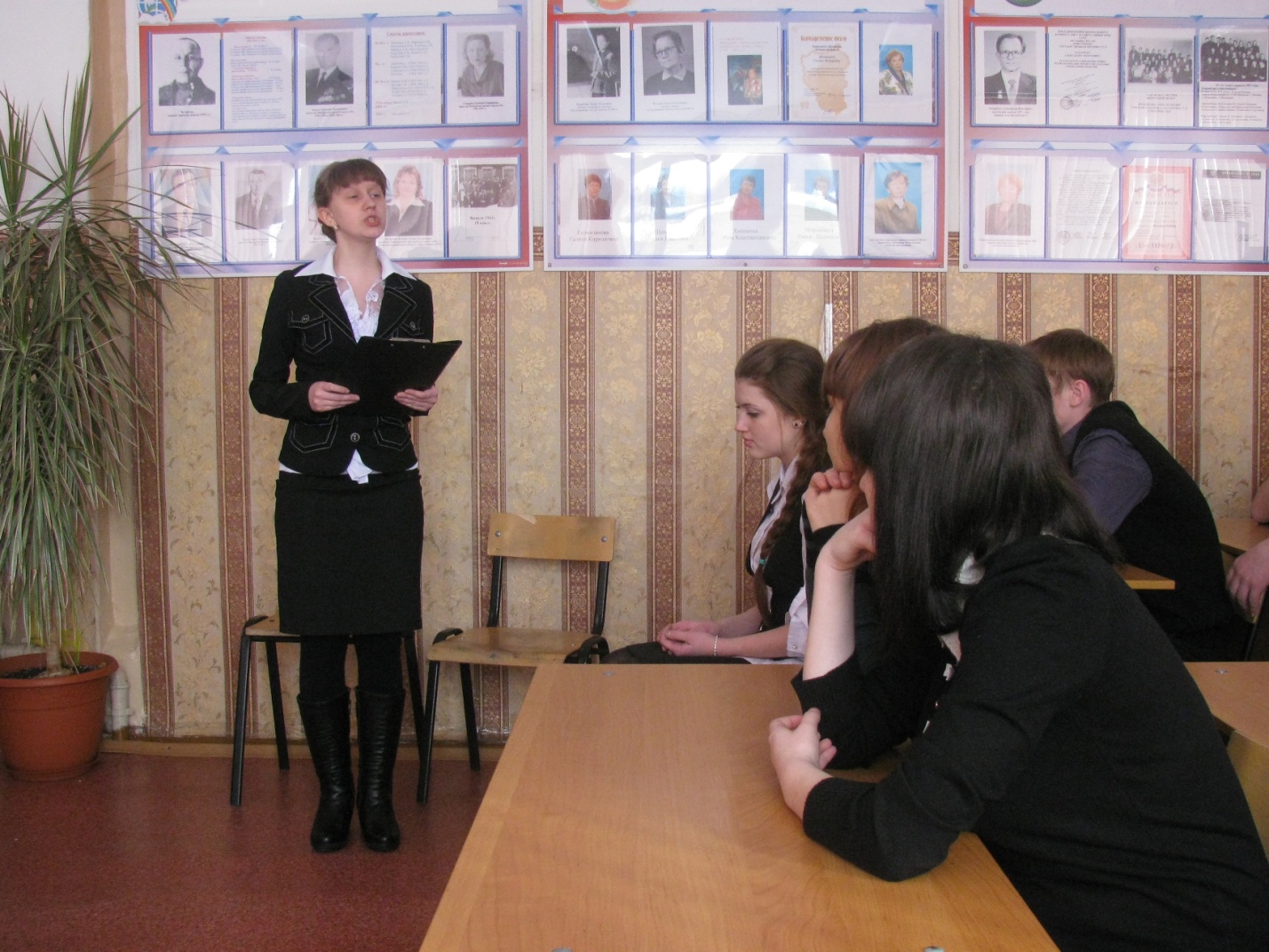 2013 г. В музее истории школы. Выступление Чеботаевой Евгении , выпускницы  ( Серебряная медаль Кузбасса , медаль «Надежда Кузбасса») 2014 года.Евгения –студентка  исторического факультета Кемеровского государственного университета.